PRIMA PARTE:  primo tentativo di previsioneX = scan("clipboard")11849  1316  4712   800  5097  3270  5390  2135  5962  57959271  6864  4247  7961  7191  4970  5012  2929  7363  49074700  8219  8674  8263  4294  6097  9115  8924 12561  86269559  1706  7405  8057  6463  7595  6702 11052  8422 100199594  6443 12052  3535  7962 12876 10614  6469  9396  842110895 16583 13724 15362 10740  6999  8168 11241 12206  960013865 11190 11306  9760 16678 17245 17059  6331 17635 2542924124  8025 16168 23902 15618 24579 23023 16311 18848  898619745 21513 17378 17839 20271 13917 22520 30279 33373 2772829400 12759 32293 39832 21975 13304 21511 24382 27790 1905330140 18024 39378  9351 29202 30944 30984 51181 25809 2303533939 26385 37051 27823 26570 27587 23434 40944 30355 3795421883 28773 37127 41490 40786 48097 42233 31002 44818 5200644235 47597 41311 29891 65657 46764 56831 45358 42840 2272454484 60902 59253 30692 54913 49463 61164 53140 53932 6178076395 25181 52878 59362 36356 22600 69768 62622 48934 4395746525 47652 68435 23165 65990 60518 38106 21206accessori.auto = ts(X, frequency=12, start=c(1995,1))ts.plot(accessori.auto)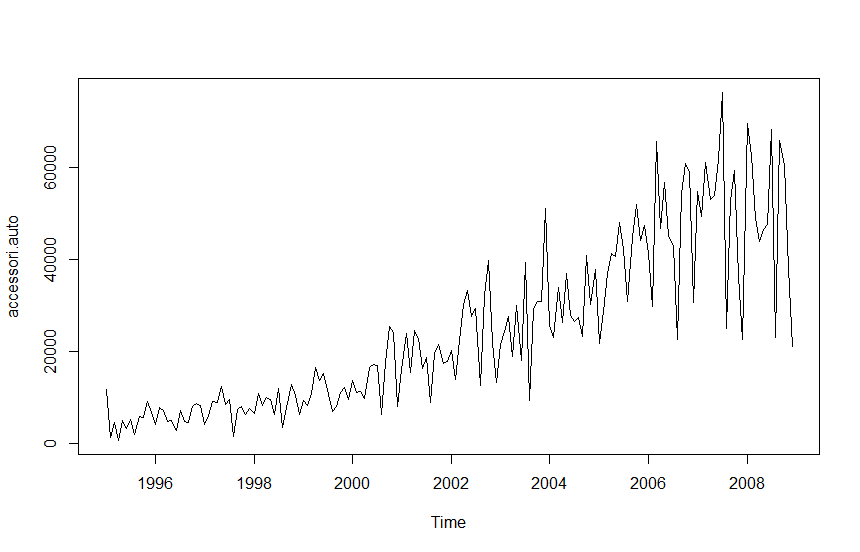 Come sappiamo dall’acf e da decompose, questa serie ha poca stagionalità che aiuti nella previsione. Il trend è accentuato ma negli ultimi anni ha smesso di salire, quindi anch’esso potrebbe essere ingannevole. Ritagliamo i dati dal 2005 o 2006:Auto.2005 = window(accessori.auto, 2005)Auto.2006 = window(accessori.auto, 2006)ts.plot(Auto.2005)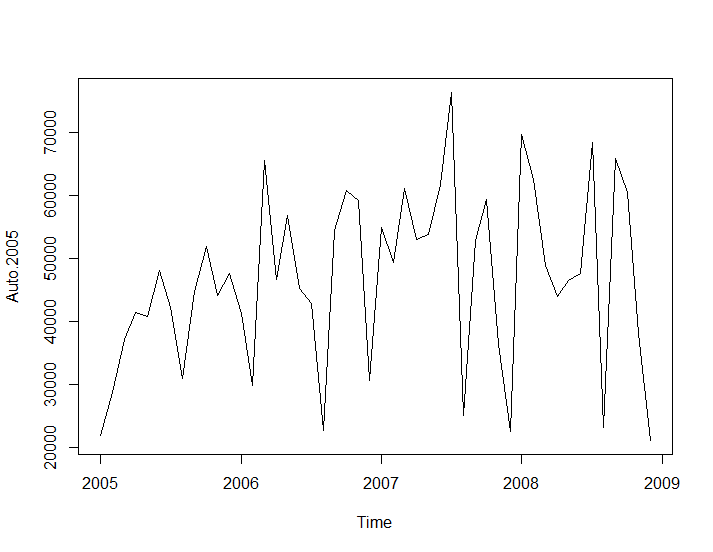 ts.plot(Auto.2006)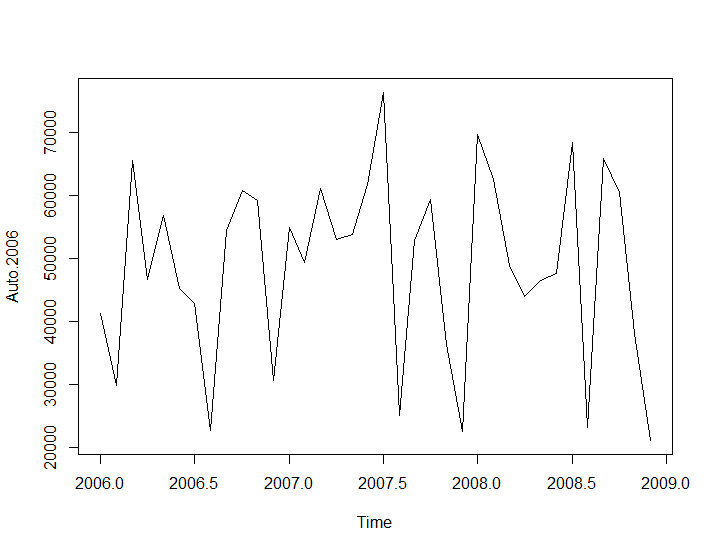 La serie dal 2006 sarebbe più omogenea, ma i dati sono davvero pochi e forse c’è un calo che può far pensare ad un ritorno verso il 2005, quindi prendiamo la prima (tutto molto soggettivo).acf(Auto.2005)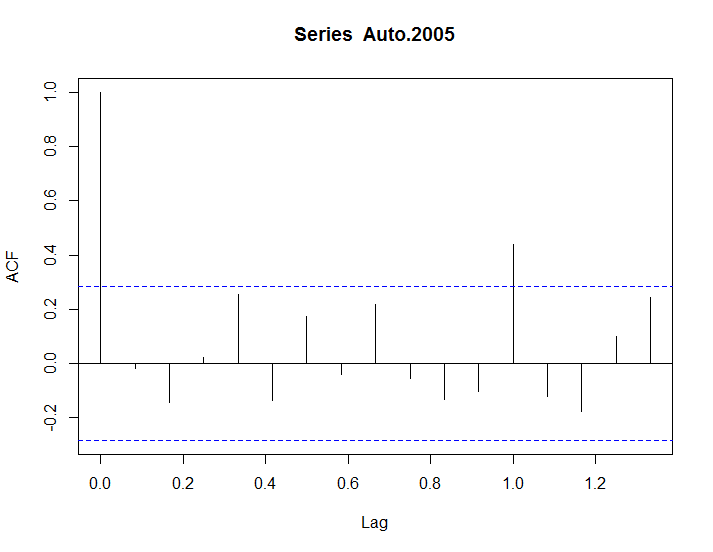 acf(Auto.2006)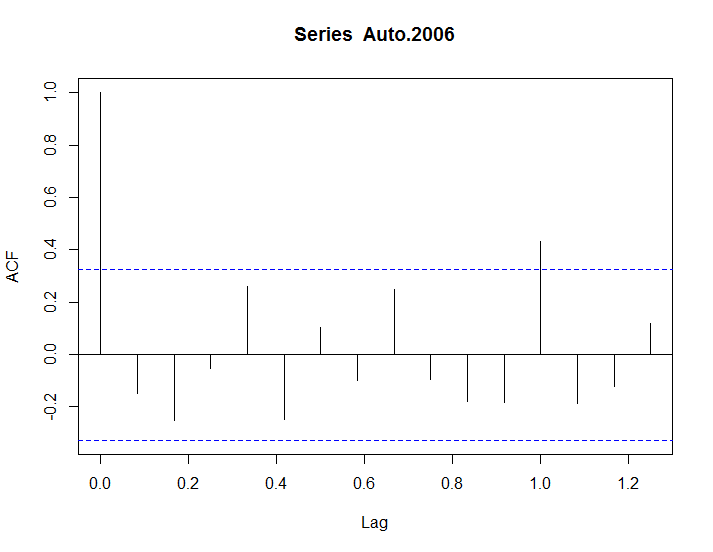 C’è una lieve stagionalità, non molto marcata. Che tipo di ripetitività stagionale c’è? a.2005 = window(Auto.2005,c(2005,1),c(2005,12))a.2006 = window(Auto.2005,c(2006,1),c(2006,12))a.2007 = window(Auto.2005,c(2007,1),c(2007,12))a.2008 = window(Auto.2005,c(2008,1),c(2008,12))plot(Auto.2005, col=0)lines(a.2005,col=1)lines(a.2006,col=2)lines(a.2007,col=3)lines(a.2008,col=4)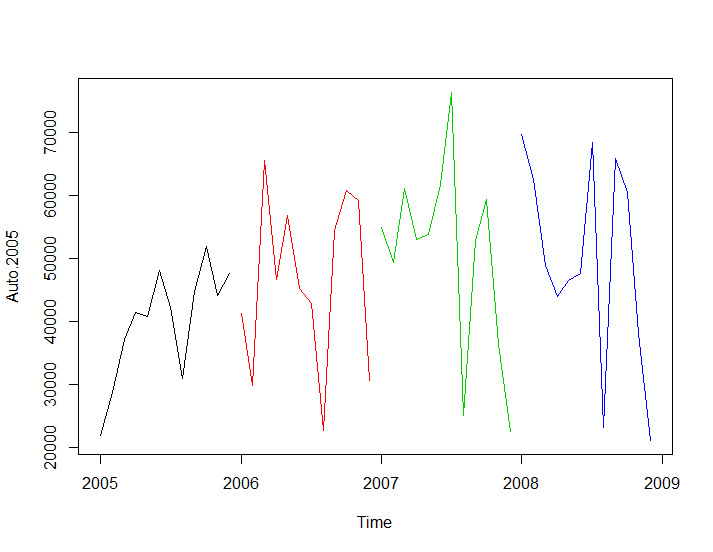 C’è un picco negativo ad agosto ed un picco negativo nel periodo invernale, ma non sempre nello stesso mese (forse è questo che deturpa la periodicità). Gli ultimi due anni hanno struttura identica. Se ci basiamo solo su di essi, possiamo calcolarne la media e fornirla come previsione:Prev1=ts(a.2007, frequency=12, start=c(2009,1))Prev2=ts(a.2008, frequency=12, start=c(2009,1))Prev = (Prev1+ Prev2)/2> Prev         Jan     Feb     Mar     Apr     May     Jun     Jul     Aug     Sep     Oct     Nov     Dec2009 62340.5 56042.5 55049.0 48548.5 50228.5 54716.0 72415.0 24173.0 59434.0 59940.0 37231.0 21903.0Per disegnarla, dobbiamo crearci un po’ artificialmente un plot con l’anno 2009:XX = c(X, Prev) X.prev = ts(XX, frequency=12, start=c(1995,1))a.glob = window(X.prev,2005)a.2005 = window(a.glob,c(2005,1),c(2005,12))a.2006 = window(a.glob,c(2006,1),c(2006,12))a.2007 = window(a.glob,c(2007,1),c(2007,12))a.2008 = window(a.glob,c(2008,1),c(2008,12))a.2009 = window(a.glob,c(2009,1),c(2009,12))plot(a.glob, col=0)lines(a.2005,col=1)lines(a.2006,col=2)lines(a.2007,col=3)lines(a.2008,col=4)lines(a.2009,col=6)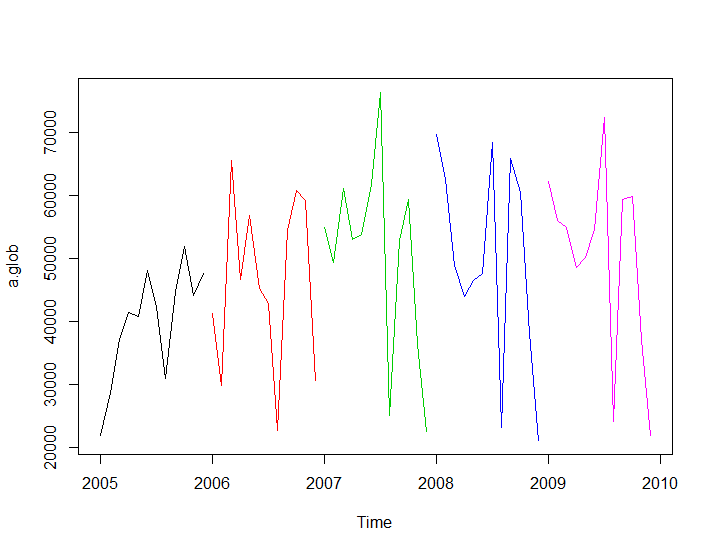 Naturalmente possiamo ripetere l’esercizio usando gli ultimi tre anni, o altre varianti.SECONDA PARTE:  secondo tentativo di previsioneInfine, adottiamo un atteggiamento molto conservativo: immaginiamo che la struttura annuale ora descritta non ci convinca, mentre crediamo nei valori e basta (senza struttura temporale). Usiamo un metodo elementare: consideriamo i valori della serie come un campione aleatorio (esperimenti indipendenti), troviamo una densità che gli somigli ed prediciamo il futuro con essa (previsione media più intervallo di confidenza). Usare tutta la serie è poco sensato. Vediamo anche l’istogramma globale: hist(X)hist(X,20)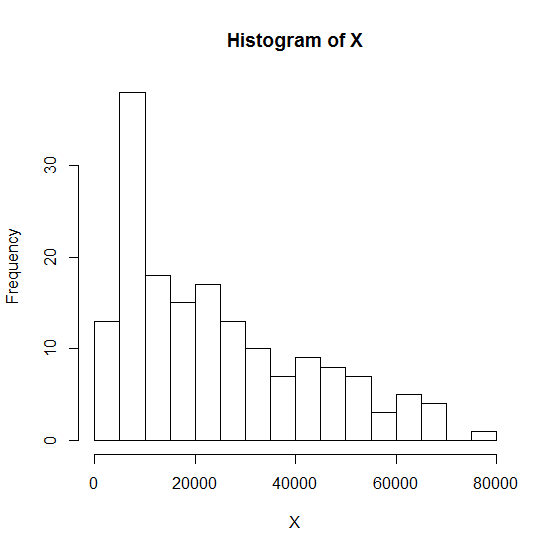 C’è una predominanza di valori bassi che sono irrealistici per il futuro, riguardano un periodo di tempo troppo lontano. hist(Auto.2005,10)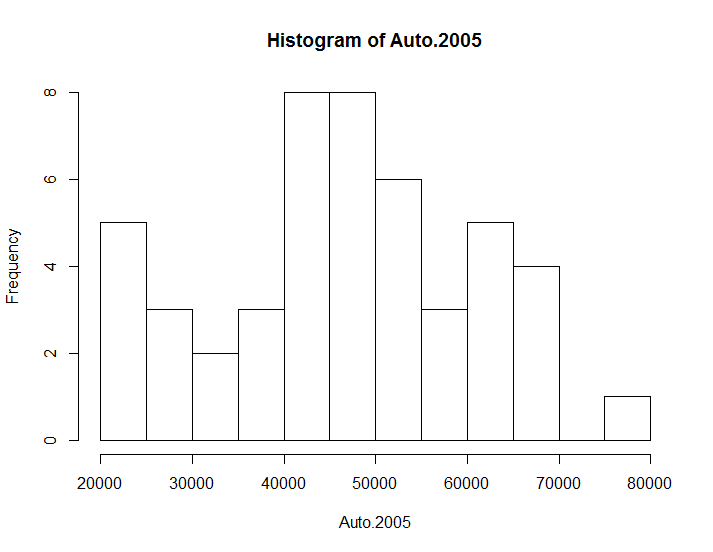 Vale > mean(Auto.2005) [1] 46683.25>Questa è la previsione media. Forniamo l’intervallo di confidenza simmetrico al 90%. N=length(Auto.2005)> 5/100*N; 95/100*N[1] 2.4[1] 45.6>Auto.sort=sort(Auto.2005)> c(Auto.sort [2], Auto.sort [46])[1] 21883 68435>L’intervallo “empirico” [21883, 68435] contiene il 90% dei valori futuri. Un po’ si vede dal seguente istogramma più fine:hist(Auto.2005,20)……………….Nota. Siccome c’è una parvenza di periodicità, questo secondo metodo sembra inutilmente rozzo. Tuttavia, si deve tener presente che alcuni aspetti così marcatamente ripetitivi negli ultimi due anni erano invece molto diversi negli anni precedenti.Ad esempio, il mese di gennaio era molto più basso e quello di dicembre più alto. Quindi potrebbe valere la pena, se volessimo spingere di più questo metodo, isolare dei sottoperiodi dell’anno solare ed applicare questa metodologia ad essi separatamente. Per esempio, basterebbe escludere agosto (che può essere previsto per conto suo) ed il risultato sarebbe più realistico, come previsione degli altri mesi. Oppure si potrebbero isolare i mesi invernali e fare una loro previsione separata dal resto. E così via.TERZA PARTE:  terzo tentativo di previsioneSE = HoltWinters(X,beta=FALSE ,gamma=FALSE)> SEHolt-Winters exponential smoothing without trend and without seasonal component.Call:HoltWinters(x = X, beta = FALSE, gamma = FALSE)Smoothing parameters: alpha: 0.1610812 beta : FALSE gamma: FALSECoefficients:      [,1]a 45292.56>Il softare ha scelto un parametro molto conservativo.plot(SE)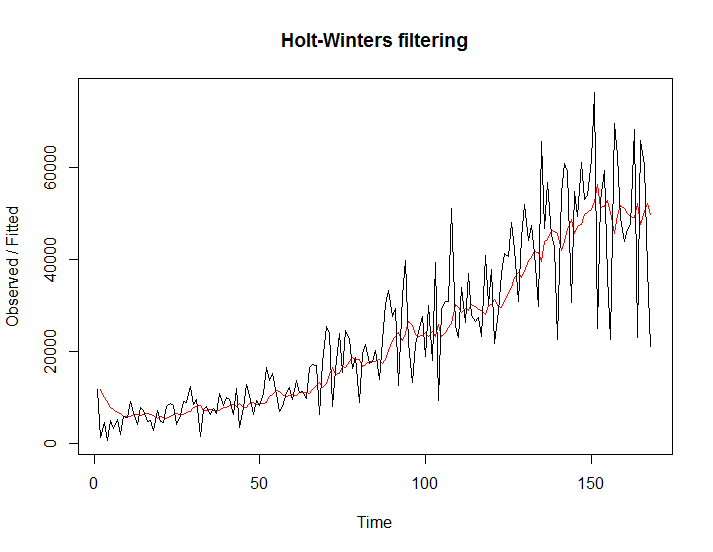 > predict(SE,12)Time Series:Start = 169 End = 180 Frequency = 1            fit [1,] 45292.56 [2,] 45292.56 [3,] 45292.56 [4,] 45292.56 [5,] 45292.56 [6,] 45292.56 [7,] 45292.56 [8,] 45292.56 [9,] 45292.56[10,] 45292.56[11,] 45292.56[12,] 45292.56>La previsione somiglia a quella media fatta da noi a mano.plot(SE, predict(SE,12))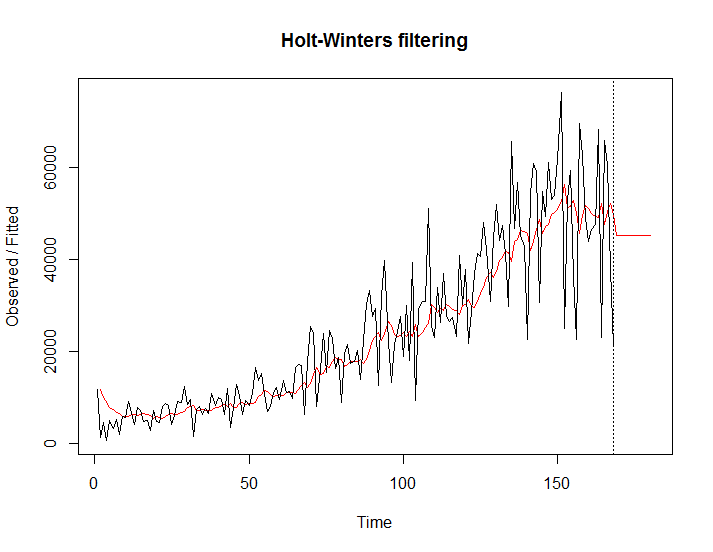 Nota: se usassimo il metodo di media mobile, il risultato sarebbe simile. A titolo sperimentale, vediamo il grafico forzando il parametro alpha:plot(HoltWinters(x = X, alpha = 0.01, beta = FALSE, gamma = FALSE))plot(HoltWinters(x = X, alpha = 0.99, beta = FALSE, gamma = FALSE))